Barrow CE Primary School                 Pupil Premium Strategy Statement    2022-23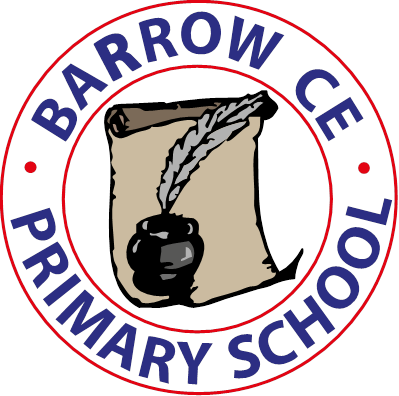 This statement details our school’s use of pupil premium (and recovery premium for the 2022 to 2023 academic year) funding to help improve the attainment of our disadvantaged pupils. It outlines our pupil premium strategy, how we intend to spend the funding in this academic year and the effect that last year’s spending of pupil premium had within our school. School overviewFunding overviewPupil premium strategy planStatement of intentChallengesThis details the key challenges to achievement that we have identified among our disadvantaged pupils.Intended outcomes This explains the outcomes we are aiming for by the end of our current strategy plan, and how we will measure whether they have been achieved.Teaching (for example, CPD, recruitment and retention)Budgeted cost: £5,000 plus Staffing costsTargeted academic support (for example, tutoring, one-to-one support structured interventions) Budgeted cost: £5000Wider strategies (for example, related to attendance, behaviour, wellbeing)Budgeted cost: £4,850Total budgeted cost: 14,850Review of outcomes in the previous academic yearPupil premium strategy outcomesThis details the impact that our pupil premium activity had on pupils in the 2021 to 2022 academic year. DetailDataSchool nameBarrow CE Primary SchoolNumber of pupils in school 46   Proportion (%) of pupil premium eligible pupils26% (12 pupils) Academic year/years that our current pupil premium strategy plan covers (3 year plans are recommended)2022 to 2024Date this statement was publishedNovember 2022Date on which it will be reviewedSeptember 2023Statement authorised byJohn ArmstrongChair of Governors Pupil premium leadPaul HudsonHeadteacherGovernor / Trustee leadMrs TillotsonDetailAmountPupil premium funding allocation this academic year£13,850Recovery premium funding allocation this academic year£1,000Pupil premium funding carried forward from previous years (enter £0 if not applicable)£0Total budget for this academic year£14,850Our aim is to empower our pupils to achieve their optimum potential in a safe, happy and individually focused school environment. We believe this creates pupils who are confident and well-balanced, and therefore best placed to thrive. Overcoming barriers to learning is at the heart of our PPG use.Our intention is that all pupils, irrespective of their background or the challenges they face, make good progress and achieve high attainment across all subject areas. The focus of our pupil premium strategy is to support disadvantaged pupils to achieve that goal, including progress for those who are already high attainers. We will consider the challenges faced by vulnerable pupils, such as those who have a social worker and young carers. The activity we have outlined in this statement is also intended to support their needs, regardless of whether they are disadvantaged or not. We aim to provide equity to allow disadvantaged pupils to maximise educational opportunities  High-quality teaching is at the heart of our approach. This supports the greatest impact on closing the disadvantage attainment gap and at the same time will benefit the non-disadvantaged pupils at Barrow. We aim to fund and support both mixed age classes with a teaching assistant, whilst providing quality training to all staff to support all pupils.  Our approach is responsive to the common challenges we experience and individual needs. This is supported by assessments and not assumptions about the impact of disadvantage.Our strategy is also integral to wider school plans for education recovery including targeted intervention support for pupils whose education has been worst affected, including non-disadvantaged pupils.Our priorities Setting priorities is key to maximising the use of the PPG. Our priorities are as follows: Ensuring an ‘outstanding’ teacher is in every class To provide equity to allow the pupils to maximise educational opportunities  Closing the attainment gap between disadvantaged pupils and their peers Ensuring that the PPG reaches the pupils who need it mostProviding targeted academic support for pupils who are not making the expected progress Addressing non-academic barriers to attainment such as attendance and behaviour.Challenge numberDetail of challenge 1Mixed age classes with children who have additional needs in both classes.2Assessments and observations show that disadvantaged pupils made the least progress in Reading and writing last year. 3Some of our pupils have social and emotional needs which impact on their readiness to learn.Our assessments and observations evidence that the well-being of many of our disadvantaged pupils have been impacted by partial school closures to a greater extent than for other pupils (this is supported by national studies). This has resulted in more significant wellbeing / pastoral and mental health needs.4Internal assessments indicate that maths attainment among disadvantaged pupils is below that of non-disadvantaged pupils.5To provide equity in opportunities to access enrichment opportunities and to provide equipment.6To maintain the national average attendance of 96% and above (97.9% for both Pupil Premium and Non-Pupil Premium 2020 to 2021) and to act upon persistent or frequent absence quickly. Intended outcomeSuccess criteriaTo support disadvantaged pupils in their attainment and progress in Phonics, early language acquisition and readingAssessments (speech and language therapist reports, teacher assessments, Phonics Screening results) and observations to indicate improved progress in Phonics, Reading and early language skills communication.There was a great gap in reading between the children reaching expected levels in reading. To achieve and sustain improved wellbeing for all pupils in our school, particularly our disadvantaged pupils.Sustained high levels of wellbeing from 2022/24 demonstrated by:qualitative data from student voice, parent surveys and teacher observationsA reduction in the number of wellbeing / mental health concerns raised by parents and staff. Evidenced by meetingsObservations of children’s engagement in learningParticipation in cultural capital experiences and enrichment activities, particularly among disadvantaged pupils at a free or reduced cost   To achieve and sustain improved % of children working at age related expected or all pupils in our school, particularly our disadvantaged pupil. In school tracking data and end of Key Stage (ELG, KS1 and KS2) assessments will show an increase in the number of children working at age related expectation year on year To sustain improved attendance for all pupils, particularly our disadvantaged pupils.Sustained high attendance from 2022/2 demonstrated by:the overall absence rate for all pupils being in line with the national average (96%)Persistent absence being addressed swiftly in all cases.ActivityEvidence that supports this approachChallenge number(s) addressedTo purchase further Literacy Counts English Writing Units and Shared Reading schemes to embed dialogic activities to support pupils to articulate key ideas, consolidate understanding and extend vocabulary.There is a strong evidence base that suggests oral language interventions, including dialogic activities such as high-quality classroom discussion, are inexpensive to implement with high impacts on reading:Oral language interventions | Toolkit Strand | Education Endowment Foundation | EEF1, 2Purchase of Ready, Steady Phonics materials and books to secure early phonics teaching for all pupils.Intervention groups to support Phonics skills based on the Ready, Steady Phonics Scheme.Phonics approaches have a strong evidence base that indicates a positive impact on the accuracy of word reading (though not necessarily comprehension), particularly for disadvantaged pupils: Phonics | Toolkit Strand | Education Endowment Foundation | EEF1, 2Enhancement of our maths teaching through the Maths Hub funding teacher release time to embed key elements of guidance in school and to access Maths Hub resources and CPD (including Teaching for Mastery training).To purchase and use ‘Power Maths’ across the whole school.The DfE non-statutory guidance has been produced in conjunction with the National Centre for Excellence in the Teaching of Mathematics, drawing on evidence-based approaches: Maths_guidance_KS_1_and_2.pdf (publishing.service.gov.uk)The EEF guidance is based on a range of the best available evidence: Improving Mathematics in Key Stages 2 and 31, 4Improve the quality of social and emotional (SEL) learning.Supporting children’s mental health and wellbeing; character education; development of children’s resilience; bullying prevention; life skills; behaviour management; personal development; and Spiritual, Moral, Social and Cultural Development.ELSA training and targeted timetabled sessions for individual or group-based support.There is extensive evidence associating childhood social and emotional skills with improved outcomes at school and in later life (e.g., improved academic performance, attitudes, behaviour and relationships with peers):EEF_Social_and_Emotional_Learning.pdf(educationendowmentfoundation.org.uk)3, 5ActivityEvidence that supports this approachChallenge number(s) addressedPhonics interventions supporting the Ready, Steady phonics scheme.Training for all phonics teaching staffPhonics training2, 5Additional reading sessions targeted at disadvantaged pupils who require further support. Staff providing targeted reading support particularly for the disadvantaged children.2,5Additional maths sessions targeted at pupils who require further support. To purchase and use the 123 Maths intervention across the school. (£179.95)To purchase White Rose Hub Premium Resources (£120)TT Rockstars Targeted Maths interventions in the classes targeted at pupils specific needs. https://educationendowmentfoundation.org.uk/education-evidence/teaching-learning-toolkit/small-group-tuitionSmall group tuition has an average impact of four months’ additional progress over the course of the year.1, 4, 5ActivityEvidence that supports this approachChallenge number(s) addressedWhole staff development on mental health and well being Both targeted interventions and universal approaches can have positive overall effects:Behaviour interventions | EEF (educationendowmentfoundation.org.uk)5, 6Contingency fund for acute issues.We have set a small amount of funding aside to respond quickly to needs that have not yet been identified.AllSubsidised visits Children from lower income families may not be able to attend school trips which will disadvantage their access toImprove the quality of social and emotional (SEL) learning.Supporting children’s mental health and wellbeing; character education; development of children’s resilience; bullying prevention; life skills; behaviour management; personal development; and Spiritual, Moral, Social and Cultural Development.ELSA training and targeted timetabled sessions for individual or group-based support.Mindfulness Monday group delivered by a TA (additional cost to budget)Before and After school clubs support.There is extensive evidence associating childhood social and emotional skills with improved outcomes at school and in later life (e.g., improved academic performance, attitudes, behaviour and relationships with peers):EEF_Social_and_Emotional_Learning.pdf(educationendowmentfoundation.org.uk)5, 6